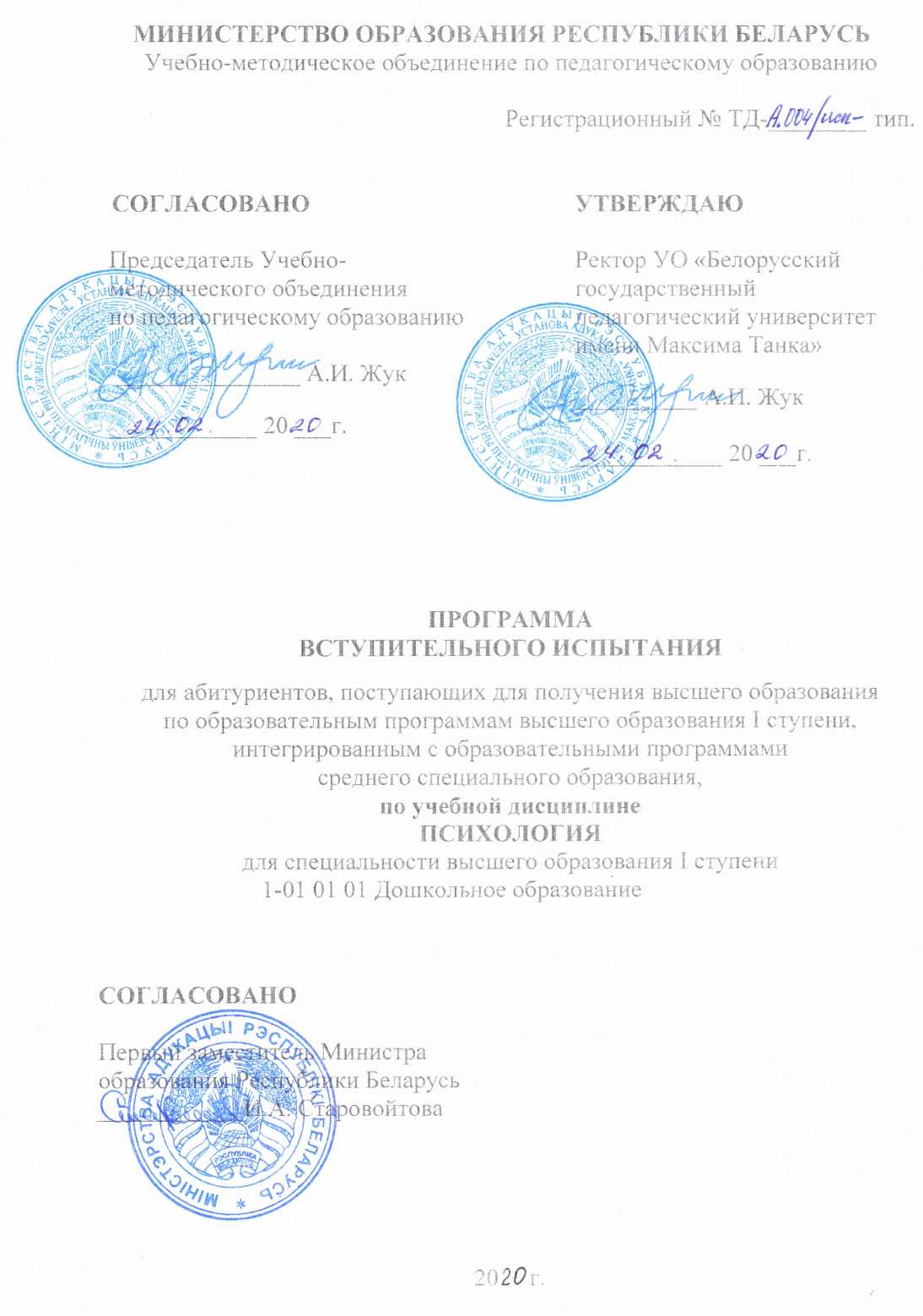 РЕЦЕНЗЕНТЫ:Кафедра специальных педагогических дисциплин учреждения образования «Брестский государственный университет имени А.С.Пушкина» (протокол заседания научно-методического совета № 5 от 06.12.2019);Государственное учреждение образования «Минский городской педагогический колледж» (протокол заседания цикловой комиссии учебных дисциплин профессионального компонента специальности «Дошкольное образование» № 4 от 19.11.2019).РЕКОМЕНДОВАНА К УТВЕРЖДЕНИЮ:Научно-методическим советом по дошкольному и начальному образованию учебно-методического объединения по педагогическому образованию(протокол № 2 от 16.12.2019);Научно-методическим советом учреждения образования «Белорусский государственный педагогический университет имени Максима Танка»(протокол № 2 от 17.12.2019).ПОЯСНИТЕЛЬНАЯ ЗАПИСКАПрограмма вступительного испытания по учебной дисциплине «Психология» предназначена для абитуриентов, имеющих среднее специальное образование. Специальности среднего специального образования, учебные планы которых интегрированы с учебными планами специальностей высшего образования, для получения высшего образования I ступени в сокращенный срок, определяются постановлением Министерства образования Республики Беларусь от 31.03.2017 № 33 «Об установлении перечня специальностей среднего специального образования, учебные планы которых интегрированы с учебными планами специальностей высшего образования, для получения высшего образования I ступени в сокращенный срок».Воспитание и обучение детей раннего и дошкольного возраста, основанное на гуманистических принципах, предполагает подготовку педагога, обладающего профессиональной психологической культурой. В данной программе реализовано представление о психологической культуре, включающей два основных блока. Это, во-первых, система современных психологических знаний и, во-вторых, психологическая деятельность, т.е. способность к самопознанию педагогом особенности своей личности и педагогической деятельности (аутодиагностика), готовность и способность к самовоспитанию и совершенствованию деятельности, способность к личностной саморегуляции, в том числе в процессе овладения избранной педагогической специальностью. Важная характеристика профессиональной психологической культуры педагога – это способность, навыки и умения изучения ребенка и детской группы.  В содержание программы входят следующие аспекты современной психологии: теоретические основы общей и возрастной психологии, аналитические и диагностические умения, необходимые для исследования особенностей психического развития детей и учета их в образовательном процессе учреждения дошкольного образования.Цель и задачи программы вступительного экзамена: оценить формирование профессиональной компетенции в вопросах психического развития и формирования личности ребенка, соответствующей требованиям современного специалиста дошкольного образования, сформированность основ психологической культуры воспитателя учреждения дошкольного образования.Требования к компетентности соискателя:должен знать:основные понятия и категории, базовые положения общей, социальной и педагогической возрастной психологии; характеристики психических процессов, свойств и состояний, качеств  личности, специфику их проявлений на разных возрастных этапах, в межличностных и социальных взаимодействиях на уровне индивида, группы, способы и формы воздействия на них в образовательном процессе; психологические основы обучения и воспитания  в период детства.уметь: применять базовые научно-теоретические знания по психологии для решения теоретических и практических задач профессиональной деятельности;осуществлять самообразование и самосовершенствование профессиональной деятельности.владеть:навыками организации психологического исследования;приемами организации психолого-педагогического сопровождения развития личности. СОДЕРЖАНИЕ УЧЕБНОГО МАТЕРИАЛАРаздел 1. Психология как наука. Цели, задачи и методы психологического исследования1.1. История развития психологии. Цели и задачи психологии как наукиОбщее понятие о психологии как науке. Место психологии в системе научных знаний. Психология – наука, изучающая психику и закономерности ее развития. Краткая история развития психологической науки.Цели, задачи психологической науки на современном этапе. Основные этапы развития психологии: наука о душе, наука о сознании, наука о поведении, наука о фактах, закономерностях, механизмах психики.1.2. Основные направления развития психологической науки. Современная система психологических наук Основные отечественные и зарубежные психологические школы. Выдающиеся деятели отечественной и зарубежной психологии.Отрасли психологии: общая психология, возрастная психология, психология развития, педагогическая психология, социальная психология, медицинская психология, патопсихология, зоопсихология и др. Взаимосвязь теоретической и практической психологии.Детская психология как отрасль возрастной психологии. Особенности, цели и задачи детской психологии.1.3. Методы исследования в психологии Классификация психологических методов (Б.Г. Ананьев): организационные, эмпирические, интерпретационные, методы обработки данных. Краткая характеристика эмпирических и психодиагностических методов (наблюдение, эксперимент, беседа, анкета, тест, анализ продуктов деятельности, биографический метод). Особенности использования психологического наблюдения, эксперимента, беседы, анализа продуктов детской деятельности, рисуночных тестов в изучении психологических особенностей детей дошкольного возраста.Обработка и оформление результатов психологического обследования детей. Использование опросников, анкет, бесед в изучении особенностей взаимоотношений родителей и воспитателей с детьми дошкольного возраста.Раздел 2. Психика как предмет изучения в психологии. Развитие психики2.1. Эволюционное развитие психики. Уровни развития психики у животных и человека Развитие форм отражения действительности (физическое и психическое отражение). Возникновение психики как результат эволюции материи. Стадии развития форм отражения: сенсорная, перцептивная, интеллектуальная. Формы проявления психики у животных: инстинкты, навыки и элементарное рассудочное поведение. Отличия психики животных и человека. Возникновение и развитие сознания человека как высшего уровня развития психики, обеспечивающее не только познание, но и преобразование окружающего мира.Условия возникновения сознания, его структура и развитие. Соотношение сознательного и бессознательного в психике (подсознание, сознание, сверхсознание). 2.2. Естественнонаучные основы психологии Особенности строения нервной системы (НС) человека. Центральная (ЦНС) и периферическая нервная система. Психика как свойство высокоразвитой материи (головного мозга) отражать объективную окружающую действительность в форме субъективного образа.Строение головного мозга и локализация высших психических функций. Функциональная асимметрия больших полушарий головного мозга. Высшая нервная деятельность – физиологическая основа психики. Рефлекторная природа психики (по И.П. Павлову). Основные нервные процессы (возбуждение и торможение), их свойства: сила, устойчивость, подвижность. Рефлекторная дуга. Динамика нервных процессов. Взаимосвязь первой и второй сигнальных систем. 2.3. Основные закономерности и факторы психического развития Понятие о психическом развитии. Движущие силы и закономерности психического развития. Основные факторы развития психики ребенка (природные и социальные). Наследственные особенности и врожденные свойства организма как предпосылки психического развития. Социальные факторы как условие психического развития. Роль собственной активности человека, его деятельности в психическом развитии. Теории психического развития. Концепция культурно-исторической обусловленности о развития высших психических функций (Л.С. Выготский). Понятие о социальной ситуации и «зоне ближайшего развития». Деятельностный подход А.Н. Леонтьева в рассмотрении проблемы развития психики. 2.4. Возрастная периодизация психического развития Теоретические подходы к построению возрастной периодизации. Общая психологическая возрастная периодизация. Краткая характеристика основных периодов психического развития: младенческий возраст, раннее детство, дошкольный возраст, младший школьный возраст, подростковый возраст, юношеский возраст, зрелый возраст, старческий возраст.Ведущая деятельность как значимая характеристика возраста. Критерии ведущей деятельности (по А.Н. Леонтьеву). Понятие о психологическом возрасте и механизмах смены возрастных периодов.Раздел 3. Психическое развитие в младенческом и раннем возрасте 3.1. Психическое развитие ребенка в младенческом возрасте Значение внутриутробного периода развития и естественного процесса рождения на дальнейшее психическое развитие ребенка. Период новорожденности, его значение в дальнейшем психическом развитии.Роль врожденных рефлексов и формирование условных рефлексов и их значение в адаптации ребенка. Роль взрослых в обеспечении психологического комфорта и полноценного психического развития ребенка в период новорожденности. Направления психического развития в период младенчества. Социальная ситуация в младенческом возрасте. Эмоциональное общение со взрослыми – ведущая деятельность в младенчестве. Улыбка, «комплекс оживления», эмоциональная привязанность к матери как показатели психологического благополучия младенца. Значение овладения движениями и манипулятивной деятельностью в развитии ребенка. Основные психические новообразования младенчества. Психологический кризис детей первого года.3.2. Психическое развитие ребенка в раннем возрасте Особенности социальной ситуации развития в период раннего детства. Основные линии развития в раннем возрасте: овладение прямохождением, речью и предметной деятельностью.Роль овладения ходьбой в познании окружающей среды и общем психическом развитии ребенка (развитии познавательной и личностной сферы).Предметная деятельность – ведущая деятельность в период раннего возраста. Особенности овладения соотносящими и орудийными действиями. Значение предметной деятельности в психическом развитии ребенка раннего возраста.Познавательное развитие ребенка в раннем возрасте. Сенсорное развитие. Особенности развития памяти и мышления. Наглядно-действенное мышление как ведущий вид в раннем возрасте. Направления и условия речевого развития детей раннего возраста.3.3. Формирование личности ребенка в раннем возрасте Социальная ситуация развития в период раннего детства. Предпосылки формирования личности: познавательная активность, эмоциональность, общительность. Социально-нравственное, личностное развитие в раннем возрасте.Развитие самосознания как ядра личности в раннем возрасте. Особенности осознания собственного имени, внешности, осознания себя во времени, половой принадлежности ребенком в раннем возрасте.Личные интересы ребенка. Личное психологическое пространство. Проявление личности ребенка в общении со взрослыми и сверстниками.Значение уважительного отношения к личности ребенка для психологического благополучия и его полноценного психического развития. Развитие/проявление индивидуальности в раннем возрасте. Основные психологические новообразования раннего возраста.3.4. Кризис трех лет и основные формы его проявления Противоречия, возникающие к концу периода раннего детства и порождающие кризис: противоречия между потребностями и возможностями, желаниями ребенка и требованиями взрослых. Основные формы проявления кризиса. Психологические приемы предупреждения и преодоления негативистических форм (капризы, упрямство, негативизм) поведения ребенка раннего возраста.Психологически обоснованное отношение взрослых к ребенку в период переживания кризиса личностного развития: терпимость, единство требовательности с уважением к личности, доминирование положительных стимулов и игровых приемов в управлении поведением воспитанников. Создание атмосферы психологического благополучия в группе детей раннего возраста как условие предупреждения и преодоления негативных проявлений кризиса. Формирование самостоятельности и внутренней личностной позиции ребенка («Я») как результат прохождения кризиса. Раздел 4. Деятельность как условие психического развития 4.1. Деятельность, ее структура и роль в психическом развитии ребенка Деятельность как проявление целенаправленной активности личности. А.Н. Леонтьев о взаимосвязи личности, сознания и деятельности. Деятельность – необходимое условие психического развития человека. Деятельность как совокупность активных сознательных действий личности, объединенных общим мотивом. Общественный характер деятельности человека.Структура деятельности: цель, мотив, действие (включающее в себя операции), результат. Уровни освоения деятельности: знания, умения, навыки. Интериоризация и экстериоризация действий. Деятельность и направленность личности. Значение деятельности в формировании основных сфер личности (мотивационно-потребностной, когнитивной, эмоционально-волевой). Роль деятельности в формировании индивидуально-психологических особенностей личности: характера, способностей.4.2. Основные виды деятельности, определяющие психическое развитие. Понятие о ведущей деятельности Возникновение разных видов деятельности в филогенезе и онтогенезе. Интеллектуальная и практическая деятельность. Основные виды деятельности.Учение А.Н. Леонтьева о ведущей деятельности. Ведущая деятельность – деятельность, оказывающая наибольшее влияние на психическое развитие личности на определенном возрастном этапе. Эмоциональное общение – ведущая деятельность в младенчестве. Предметная деятельность – ведущая деятельность в раннем возрасте. Игра – ведущая деятельность в дошкольном возрасте, учение – ведущая деятельность в младшем школьном возрасте. Интимно-личностное общение – ведущая деятельность в подростковом возрасте. Профессиональное и личностное самоопределение – ведущая деятельность в юношеском возрасте. Труд – ведущая деятельность зрелой личности.Раздел 5. Психическое развитие воспитанников учреждения дошкольного образования в разных видах деятельности 5.1. Ведущая роль игровой деятельности в психическом развитии детей дошкольного возрастаИгра как ведущая деятельность в дошкольном детстве. Психологическая теория детской игры Д.Б. Эльконина. Характеристика сюжетно-ролевой игры. Мотивы игровой деятельности. Структура игры: сюжет, содержание, роль, игровое действие, игровой материал, результат. Взаимодействия в ролевой игре: игровые и реальные (межличностные,  организационно-деловые). Конфликты в сюжетно-ролевой игре, их причины, пути разрешения.Характеристика разных уровней развития сюжетно-игровой игры детей дошкольного возраста (Д.Б. Эльконин). Роль воспитателя в развитии игры детей дошкольного возраста. 5.2. Психическое развитие детей дошкольного возраста в познавательно-практической и элементарной учебной деятельности Познавательные потребности, интересы и их проявление в дошкольном возрасте. Любознательность – отличительная черта дошкольника. Детские вопросы как форма проявления познавательной активности дошкольников. Познавательно-практическая деятельность дошкольников (наблюдение, детское экспериментирование и т. д.) и ее значение в психическом развитии. Роль элементарной учебной деятельности в развитии воспитанников учреждения дошкольного образования. Развитие познавательных психических процессов, личностных качеств в учебной деятельности. Специфика организации элементарной учебной деятельности в дошкольном возрасте. Формы организации учебной деятельности, их соответствие личностно-ориентированной концепции дошкольного образования.5.3. Психическое развитие детей дошкольного возраста в художественной деятельности Специфика развития художественной деятельности ребенка. Развитие познавательной, эмоционально-волевой сферы личности ребенка в художественной деятельности. Развитие творчества в художественной деятельности. Основные этапы овладения ребенком изобразительной деятельностью: каракули, графические образы, творческое рисование. Рисунок как отражение детских впечатлений и переживаний. Психологические особенности детского рисунка. Основные средства выразительности: линия, форма, цвет, композиция 5.4. Психическое развитие детей дошкольного возраста в трудовой деятельности Своеобразие трудовой деятельности ребенка. Мотивы трудовой деятельности. Психологические особенности трудовой деятельности детей в дошкольном возрасте. Виды, формы и содержание трудовой деятельности детей дошкольного возраста. Социально-психологическая готовность к труду. Роль взрослых в формировании элементарных навыков трудовой деятельности детей.Значение трудовой деятельности в психическом развитии дошкольника: познавательных психических процессов, эмоционально-волевых качеств, трудолюбия. Психологические механизмы формирования интереса к элементарной трудовой деятельности: подражание взрослым, стремление к самостоятельности, осознание общественной пользы результатов труда.Раздел 6. Общение как специфическая деятельность 6.1. Понятие об общении. Стороны общения Общение как специфическая форма активности, порождаемая потребностями совместной деятельности. Цель, средства, содержание общения. Общение – многоплановый процесс развития контактов между средствами и содержанием общения.Основные функции общения: информационно-коммуникативная, регуляционно-коммуникативная, аффективно-коммуникативная. Основные стороны общения: коммуникативная (обмен информацией), интерактивная (взаимодействие), перцептивная (взаимовосприятие).6.2. Общее понятие о группе. Основные виды групп Группа – объединение людей по определенным мотивам. Большие группы. Психологические механизмы взаимодействия в больших группах: подражание, внушение, психическое заражение. Особенности проявления личности в толпе (снижение субъективного контроля, преобладание эмоций над разумом, утрата личной ответственности). Виды малых групп: условные и реальные, формальные (официальные) и неформальные (неофициальные), кратковременные и долговременные, референтные и нереферентные. Виды малых групп в процессе формирования: диффузная, ассоциация, кооперация, корпорация, коллектив. Конфликты в группе. Межличностные отношения в малой группе. Статус личности в системе межличностных отношений: по степени активности (лидер, инициатор, активный, пассивный, изолированный) и по эмоциональной притягательности («звезда», предпочитаемый, принятый, непринятый). Социометрическое исследование межличностных отношений в малой группе.6.3. Особенности общения в группе детей раннего возраста Группа раннего возраста – первая официальная группа ребенка. Отличие общения в семье и в группе учреждения дошкольного учреждения.Усвоение детьми первичных социальных и нравственных норм поведения в раннем возрасте. Роль взрослых в организации общения и формировании коммуникативных навыков ребенка. Реализация потребности в общении в освоении предметной и игровой деятельности.Ситуативно-деловое общение – ведущая форма взаимодействия в раннем возрасте. Эмоционально-двигательные и вербальные средства общения.Взаимосвязь развития речи и развития общения с взрослыми и сверстниками. Специфика общения с детьми раннего возраста. Особенности взаимодействия ребенка со сверстниками.Значение общения для психического развития ребенка. Речевое общение как основа регуляции поведения и формирования самостоятельности в раннем возрасте. Трудности общения и их преодоление.6.4. Особенности общения в группе детей дошкольного возраста Специфика общения детей дошкольного возраста. Роль общения в психическом развитии ребенка. Мотивы, содержание и средства общения. Развитие форм общения со взрослым в дошкольном возрасте: ситуативно-деловая, внеситуативно-познавательная, внеситуативно-личностная (М.И. Лисина)..Особенности общения со сверстниками детей разного возраста (младший, средний, старший дошкольный возраст). Специфика взаимодействия мальчиков и девочек в дошкольной группе. Конфликты в межличностном взаимодействии детей дошкольной группы, способы их разрешения.Профессиональное педагогическое взаимодействие с детьми дошкольного возраста. Внешний (поведение, вербальное и невербальное общение, стиль педагогического взаимодействия) и внутренний компонент (ценностные ориентации, установки, отношение к детям) педагогического взаимодействия.Стили педагогического взаимодействия: авторитарный, демократический, либерально-попустительский. Типы отношения воспитателя к детям дошкольного возраста (Я.Л. Коломинский, Е.А. Панько): устойчиво-положительный, пассивно-положительный, неустойчиво-положительный, открыто-отрицательный, пассивно-отрицательный. Социальная перцепция педагога дошкольного учреждения. Педагогический такт во взаимоотношениях воспитателя с детьми и их родителями.Раздел 7. Познавательные психические процессы и их развитие у детей раннего и дошкольного возраста 7.1. Внимание как психический процесс Внимание как направленность и сосредоточенность сознания на объекте. Роль внимания в обеспечении жизнедеятельности и регуляции психической деятельности. Физиологическая основа возникновения внимания (И.П. Павлов, А.А. Ухтомский). Виды внимания: непроизвольное, произвольное, послепроизвольное. Источники возникновения и проявления разных видов внимания. Основные свойства внимания: сосредоточенность, устойчивость, объем, колебание, распределение, переключение.Условия возникновения и удерживания сосредоточения, причины отвлечения внимания. Внимательность и рассеянность личности. Причины рассеянности и ее преодоление. Педагогическая наблюдательность – про-фессиональное качество воспитателя учреждения дошкольного образования. Развитие значимых для педагогической деятельности свойств внимания.7.2. Развитие внимания у детей раннего и дошкольного возраста Предпосылки развития внимания. Рефлекс «что такое?», сосредоточение (слуховое и зрительное) как первичные формы проявления внимания в младенческом возрасте. Особенности внимания у детей раннего и дошкольного возраста. Основные направления развития внимания. Виды внимания и их проявление в разных видах детской деятельности.Непроизвольное внимание у дошкольников: средства поддержания и развития. Условия и средства формирования произвольного внимания у детей дошкольного возраста. Роль речи в формировании произвольного внимания у детей. Развитие внимания как условие успешного протекания умственной и практической деятельности, формирования произвольности психических функций. Игра как средство развития внимания.Проявление и развитие основных свойств внимания у детей дошкольного возраста. Методы изучения и коррекции внимания детей дошкольного возраста.7.3. Ощущение и восприятие Ощущение как отражение отдельных свойств предметов и явлений окружающей действительности, воздействующих непосредственно на органы чувств. Рефлекторная сущность ощущений. Деятельность анализатора –физиологическая основа ощущений. Виды ощущений и их зависимость от расположения рецепторов. Экстероцептивные (зрительные, слуховые, кожные, обонятельные, вкусовые), интероцептивные (органические, проприоцептивные (кинестезические) ощущения.Свойства ощущений: качество (модальность), интен-сивность, длительность, отчетливость (ясность), про-странственная локализация раздражителя. Основные закономерности ощущений: зависимость интенсивности ощущений от силы раздражителя, изменение ощущений от длительности воздействия раздражителя. Абсолютный и относительный порог ощущений. Адаптация ощущений. Взаимодействие ощущений: синестезия, сенсибилизация. Развитие ощущений, способы повышения чувствительности. Компенсация ощущений. Сенсорная депривация.Восприятие – целостное психическое отражение предметов и явлений при их непосредственном воздействии органов чувств. Восприятие – результат деятельности системы анализаторов. Свойства восприятия: предметность, структурность, осмысленность, целостность, константность, избирательность. Предмет и фон восприятия. Апперцепция и ее влияние на восприятие.Виды восприятия в зависимости от активности анализатора: зрительное, слуховое, вкусовое, обоняние, осязание. В зависимости от цели и участия воли: непреднамеренное, преднамеренное. Сложные виды восприятия: восприятие пространства, восприятие времени, восприятие движения, восприятие искусства, восприятие человека. Иллюзии восприятия. Индивидуальные особенности восприятия.7.4. Сенсорное развитие детей раннего и дошкольного возраста Значение чувственного познания действительности в психическом развитии ребенка. Развитие сенсорики в младенческом и раннем возрасте. Развитие сенсорных процессов в дошкольном возрасте. Сенсорные эталоны, этапы и особенности их усвоения в дошкольном возрасте. Роль овладения сенсорными эталонами в развитии ощущений и восприятия ребенка. Развитие перцептивных действий: внешние ориентировочно-обследовательские действия, внутренние умственные действия. Развитие основных видов ощущений в разных видах деятельности. Особенности восприятия воспитанниками дошкольного возраста пространства, времени, движения, литературных и художественных произведений. Создание предметно-развивающей среды в учреждении дошкольного образования для сенсорного развития воспитанников. Сенсорное развитие – основа умственного развития. 7.5. Память и ее развитие у детей раннего и дошкольного возраста Виды памяти: по характеру психической активности (двигательная, эмоциональная, образная, словесно-логическая), характеру целей деятельности (непроизвольная, произвольная), продолжительности сохранения материала (долговременная, кратковременная, оперативная). Факторы, влияющие на продуктивности памяти.Основные процессы памяти: запоминание, сохранение, воспроизведение. Виды запоминания: непроизвольное (непреднамеренное) и произвольное (преднамеренное); механическое, ассоциативное, осмысленное. Объем и сложность информации, их влияние на запоминание. Мнемические приемы (способы запоминания): перекодирование, достраивание, ассоциации, повторение. Способы, повышающие эффективность запоминания: структурирование, схематизация, аналогия. Психологические особенности запоминания («эффект Зейгарник», «эффект края»). Сохранение – удерживание информации в памяти. Факторы, влияющие на продолжительность сохранения информации. Оживление следов памяти – условие оптимизации сохранения информации Возрастные особенности удерживания информации, личностная значимость, востребованность сохраненной информации и их влияние на длительность сохранения опыта в памяти.Вытеснение информации, забывание. Амнезия – утрата способности сохранения информации, ее причины и последствия. Воспроизведение усвоенной информации. Этапы воспроизведения: узнавание, припоминание, точное и полное воспроизведение. Факторы, повышающие эффективность воспроизведения заученной информации. Индивидуальное и коллективное воспроизведение.Особенности развития памяти у детей. Запечатление как предпосылка развития памяти в младенчестве. Узнавание как первичная форма воспроизведения. Особенности и развитие двигательной, эмоциональной, образной памяти в раннем возрасте. Факторы, способствующие развитию памяти у детей раннего возраста.Особенности развития памяти как ведущей психической функции у детей дошкольного возраста. Характеристика основных видов памяти дошкольника. Особенности запоминания, сохранения и воспроизведения информации в дошкольном возрасте. Основные направления развития памяти у детей дошкольного возраста.Особенности проявления и развития непроизвольной и произвольной памяти. Условия повышения продуктивности памяти у детей дошкольного возраста. Овладение дошкольниками мнемической деятельностью, роль обучения в развитии памяти детей. Игровые приемы развития детской памяти. Специальные мнемические приемы и упражнения, повышающие продуктивность памяти.7.6. Развитие речи у детей раннего и дошкольного возраста Общая характеристика речи. Физиологические основы речи. Речь – процесс общения посредством языка. Язык – сложная система знаков обобщенного отражения мира. Речь как психический процесс отражения окружающей действительности. Речь – как средство выражения мысли. Речь – основное средство общения в человеческом обществе. Роль вербального общения в развитии личности.Функции речи: коммуникативная, экспрессивная, планирующая, сигнификативная (знаковая). Виды речи: внешняя и внутренняя. Виды внешней речи: устная и письменная. Характеристика основных видов устной речи: монологическая и диалогическая. Речевые свойства личности. Индивидуальные особенности речи. Профессиональные требования к речи воспитателя учреждения дошкольного образования.Предпосылки развития речи в младенчестве: гуление, лепет, появление первых слов. Особенности развития речи в раннем возрасте. Роль обучения в овладении связной речью. Общение как важнейшее условие развития речи детей на ранних этапах онтогенеза. Ранний возраст – сензитивный период речевого развития ребенка.Особенности речи детей дошкольного возраста. Пассивный и активный словарь. Звуковая сторона речи. Грамматический строй речи. Виды речи. Специфика эгоцентрической речи. Развитие ситуативной, контекстной и объяснительной речи в дошкольном возрасте. Развитие функций речи. Значение речи для психического развития ребенка. Речь и развитие познавательных процессов, личности, деятельности в дошкольном возрасте. Роль общения, игровой, учебной и продуктивных видов деятельности в развитии речи детей дошкольного возраста. 7.7. Мышление и его развитие у детей раннего и дошкольного возраста Общая характеристика мышления как высшей формы познавательной деятельности личности. Мышление – процесс опосредованного и обобщенного отражения существенных свойств предметов и явлений, окружающей действительности, связей и закономерностей между ними. Аналитико-мыслительная деятельность человека как высший уровень психического отражения окружающей действительности. Единство мышления и других познавательных психических процессов. Л.С. Выготский о взаимосвязи мышления и речи.Мыслительные операции: анализ, синтез, сравнение, абстракция, обобщение, конкретизация. Основные формы мышления: понятия, суждения, умозаключения. Характеристика основных видов понятий (конкретные, абстрактные), суждений (единичные, частные, общие), умозаключений (индуктивные, дедуктивные). Основные этапы формирования умственных действий (П.Я. Гальперин).Виды мышления: по форме (наглядно-действенное, наглядно-образное, абстрактно-логическое), характеру (теоретическое, практическое), степени развернутости (дискурсивное, интуитивное), степени новизны (репродуктивное, продуктивное или творческое). Индивидуальные качества продуктивности мышления: быстрота, широта, глубина, гибкость, критичность, самостоятельность, сообразительность. Особенности творческого (креативного) мышления, основные признаки его проявления в разных сферах человеческой деятельности.  Профессиональные требования к интеллектуальному развитию воспитателя учреждения дошкольного образования.Развитие мышления в младенческом возрасте, установление простейших причинно-следственных связей в процессе восприятия и овладения предметно-манипулятивной деятельностью. Возникновение любознательности, познавательной активности как предпосылки формирования мыслительных операций.Развитие мышления в раннем возрасте. Роль овладения прямохождением, предметной деятельностью в формировании основных видов и форм мышления. Взаимосвязь развития мышления и связной речи в раннем возрасте. Наглядно-действенное мышление – основной вид мышления детей раннего возраста. Формирование мыслительных операций в раннем возрасте. Роль обучения в развитии мышления.Особенности мышления детей дошкольного возраста. Значение развития мышления для развития других познавательных процессов психики. Взаимосвязь речевого и интеллектуального развития. Детские вопросы как проявление умственной активности дошкольников.Роль игровой, экспериментально-познавательной, учебной деятельности в развитии мышления. Характеристика мыслительных операций дошкольника. Особенности основных форм мышления у детей дошкольного возраста (понятие, суждение, умозаключение). Наглядно-образное мышление – ведущий вид мышления в дошкольном возрасте. Развитие мышления дошкольников (наглядно-действенное, наглядно-образное, логическое). Роль взрослых в усвоении детьми умственных действий и решения мыслительных задач. Условия развития творческого мышления у детей дошкольного возраста в организации разных видов деятельности.7.8. Воображение и его развитие у детей раннего и дошкольного возраста Общая характеристика воображения. Воображение – психический познавательный процесс создания нового образа на основе преобразования имеющихся представлений. Роль воображения в жизни человека. Способы создания образов воображения: комбинирование, агглютинация, акцентирование (утрирование, гиперболизация, типизация).Характеристика видов воображения: по степени активности: непроизвольное (пассивное), произвольное (активное). Особенности образов пассивного воображения (сновидение, галлюцинация, бред). Отличие образов репродуктивного (воссоздающего) и творческого воображения. Идеал, фантазия, мечта – основа творческой деятельности. Условия развития творческого воображения личности. Роль творческого воображения человека в личностном и общественном развитии. Реализация творческого воображения в педагогической деятельности воспитателя учреждения дошкольного образования.Предпосылки развития воображения в младенческом и раннем возрасте. Развитие воссоздающего воображения в процессе овладения предметной, игровой и познавательной деятельностью. Развитие воображения в дошкольном возрасте. Л.С. Выготский о психологических механизмах детского воображения, соотношении воображения и творчества. Особенности детской фантазии.Особенности воссоздающего воображения детей дошкольного возраста, его роль в овладении механизмами подражания и замещения. Развитие творческого воображения детей дошкольного возраста в разных видах деятельности: игровой, художественной, музыкальной, познавательно-экспериментальной. Условия развития детского творческого воображения. Индивидуальные различия детского воображения. Роль взрослых в развитии детского воображения и творчества.Раздел 8. Индивидуальные свойства личности и их развитие 8.1. Понятие о личности. Самосознание личности, его структурные компоненты Человек, индивид, индивидуальность, личность. Личность – результат со-циализации индивида. Свойства личности: активность, единство, устойчивость. Структура личности (по С.Л. Рубинштейну): направленность (мотив, потребности, интерес); знания, умения и навыки; индивидуально-типологические особенности (темперамент, характер, способности). Мотивационная, когнитивная и эмоционально-волевая сфера личности.Условия формирования личности. Социальные роли личности: социальные ожидания, ролевое поведение, социальный контроль. Механизмы психологической защиты личности: вытеснение, подавление, обособление, рационализация, проекция, идентификация, компенсация, фантазии, формирование реакций, отрицание, регрессия, конверсия. Саморазвитие личности. Признаки личностной зрелости.Самосознание личности. «Я-концепция»: когнитивный, эмоционально-оценочный и поведенческий (волевой) компонент. Установки личности к самому себе: «Я-реальное», «Я-идеальное», «Я-зеркальное», «Я-динамическое», «Я-маска». Самооценка личности: адекватная, завышенная, заниженная. Взаимосвязь самооценки и уровня притязания личности. Взаимосвязь самооценки и оценки личности другими людьми.8.2. Развитие личности в дошкольном возрасте Сформированность внутренней позиции «Я-сам» на рубеже раннего и дошкольного возраста как показатель становления личности. Социализация как условие формирования личности ребенка. Роль этических эталонов в формировании личности ребенка. Особенности усвоения дошкольниками социальных норм. Роль взрослых и сверстников в формировании личностных качеств. Личностно-ориентированное воспитание и обучение в учреждениях дошкольного образования. Развитие личности ребенка дошкольного возраста в разных видах деятельности. Положительные и негативные личностные качества, психологические механизмы их формирования.Развитие мотивационной сферы дошкольника. Основные мотивы поведения: интерес к миру взрослых и подражание взрослым; игровые мотивы, мотивы установления положительных взаимоотношений с окружающими, мотивы самоутверждения, соревновательные, познавательные, нравственные, общественные мотивы. Иерархия мотивов как фактор, определяющий психологическую позицию ребенка к себе и окружающим (эгоистическая, конкурентная, гуманная).Развитие самосознания в дошкольном возрасте. Особенности осознания дошкольником собственного имени, половой принадлежности, своей внешности и индивидуальности. Зарождение личного сознания. Осознание детьми дошкольного возраста себя в прошлом, настоящем и будущем. Формирование самооценки в дошкольном возрасте, ее диагностика и коррекция.8.3. Темперамент и его проявление у детей дошкольного возраста Общее понятие о темпераменте как индивидуально-типологической особенности личности, определяющей ее психодинамику. Физиологическая основа темперамента, его зависимость от основных свойств нервных процессов (сила, подвижность, устойчивость). Соотношение типов нервной системы и темперамента. Свойства темперамента: сензитивность, реактивность, активность, темп реакции, пластичность, эмоциональная возбудимость, ригидность. Взаимосвязь темперамента с другими свойствами личности. Психологическая характеристика личности разного типа темперамента: холерический, сангвинический, флегматический, меланхолический. Особенности проявления темперамента воспитателя учреждения дошкольного образования в педагогической деятельности.Возрастные особенности нервной системы ребенка и особенности проявления свойств темперамента у детей дошкольного возраста. Особенности поведения и деятельности детей разного типа темперамента (холериков, сангвиников, флегматиков, меланхоликов). Учет индивидуально-типологических особенностей дошкольников в организации и проведении разных видов деятельности.Особенности общения взрослых и сверстников с детьми разного типа темперамента.8.4. Характер и его формирование у детей дошкольного возраста Общее понятие о характере как совокупности существенных и устойчивых индивидуально - психологических особенностях личности, обуславливающих ее типичное поведение и отношение к окружающим.Свойства характера: сила, глубина, активность, устойчивость, цельность, устойчивость, изменчивость. Признаки проявления характера. Взаимосвязь характера с другими свойствами личности. Влияние типа нервной системы и социальных факторов на формирование характера. Черты характера: проявляющиеся в деятельности, по отношению к окружающим и самому себе, к предметам окружающего мира. Черты характера, проявляющиеся в системе отношений личности: интеллектуальные, эмоциональные, волевые. Типичные и индивидуальные черты характера. Целостность и изменчивость характера. Акцентуация характера (А. Личко, К. Леонгард). Влияние воспитания и самовоспитания на характер. Характер и индивидуальный стиль отношения к деятельности и окружающим людям.Психологические механизмы формирования характера у детей. Факторы, влияющие на проявление и изменение характера ребенка. Роль семейного и общественноного воспитания в становлении характера ребенка. Влияние стиля общения взрослых и особенностей взаимоотношения со сверстниками на формирование характера. Воспитание нравственных черт характера дошкольника в разных видах деятельность. Стихийное влияние социальной среды на формирование черт характера у ребенка дошкольного возраста.Особенности проявления характера детей разного возраста. Особенности проявления характера в поступках девочек и мальчиков.Психологические предпосылки формирования негативных черт характера у ребенка дошкольного возраста. Способы предупреждения их формирования. Коррекция пограничных негативных характерологических проявлений в дошкольном возрасте.Условия формирования положительных черт характера у детей дошкольного возраста. Роль нравственных представлений, эмоциональных переживаний, поведенческих упражнений ребенка в формировании черт характера Практические занятияСоставление психологической характеристики на ребенка дошкольного возраста на основе наблюдений в процессе педагогической практики. Психологические рекомендации по исправлению негативных черт характера.8.5. Способности и их развитие у детей дошкольного возраста Способности как индивидуально-психологическая особенность личности, определяющая успех деятельности. Количественная и качественная характеристика способностей. Признаки проявления способностей. Взаимосвязь способностей и других свойств личности.Задатки – природные (наследственные и врожденные) предпосылки развития способностей. Деятельность – условие развития способностей.Влияние способностей на формирование интереса и склонности к деятельности. Виды способностей: общие (умственные или физические), специальные (музыкальные, художественные, литературные коммуникативные, артистические, двигательные, математические и др.). Особенности проявления и развития специальных способностей.Уровни развития способностей: одаренность, талант, гениальность. Потенциальные и актуальные способности. Личность и саморазвитие способностей. Факторы, способствующие развитию или угасанию способностей.Возрастная сензитивность как важная предпосылка развития способностей у детей дошкольного возраста. Особенности проявления общих и специальных способностей у детей дошкольного возраста (Е.А. Панько). Роль взрослых в создании условий для развития способностей у детей.Психологические особенности одаренных детей. Условия развития детской одаренности. Л.С. Выготский о природе детского творчества.Проявление педагогических способностей в профессиональной деятельности воспитателя учреждения дошкольного образования. Роль взрослых в формировании творческой (креативной) личности дошкольника.Раздел 9. Эмоционально-волевая сфера личности и ее развитие 9.1. Эмоции, чувства и воля Эмоции и их значение в жизни человека,. Формы выражения эмоций: физиологические, мимические, речевые. Функции эмоций: сигнальная, защитная, регулятивная. Виды эмоциональных переживаний (К. Изард): радость, восторг, удивление, интерес, грусть, страх, стыд, гнев, страдание, отвращение, презрение. Полярность эмоций. Стенические и астенические эмоции. Эмоциональная устойчивость и ее значение для педагогической деятельности.Виды эмоциональных состояний человека: настроение, аффект, фрустрация, страсть, стресс. Условия возникновения и изменения настроения. Признаки аффективного и фрустрированного состояния человекаПоложительная и пагубная страсть. Причины возникновения и способы преодоления стресса. Динамика протекания эмоций. Управление психоэмоциональным состоянием с помощью сознательных волевых механизмов. Значение релаксации для снижения нервно-психического напряжения.Чувства как глубокие и устойчивые переживания. Социальная природа чувств. Значение чувств в жизни человека. Виды чувств: интеллектуальные, моральные, эстетические. Формы выражения чувств. Проявление чувств в общении, деятельности, творчестве. Литература и искусство как средства проявления чувственных переживаний. Совершенствование чувственной сферы, воспитание чувств.Воля и ее значение в жизни человека. Волевое усилие и волевое действие. Этапы волевого действия: подготовительный и исполнительный. Волевые качества личности и их характеристика.Волевая саморегуляция. Воспитание и самовоспитание волевых черт характера.9.2. Развитие эмоционально-волевой сферы у детей дошкольного возраста Развитие эмоционально-волевой сферы у детей дошкольного возрастаОбщие закономерности и пути развития эмоциональной сферы личности дошкольника.Особенности проявления эмоций и чувств на разных этапах дошкольного детства. Формы выражения чувственных переживаний у детей дошкольного возраста. Проявление эмоций и чувств в разных видах детской деятельности. Специфика нравственных и эстетических чувств у детей. Динамика развития чувств в дошкольном возрасте, индивидуальный характер чувственных переживаний. Особенности проявления чувств у мальчиков и девочек. Воспитание чувств у дошкольников в разных видах деятельности.Факторы, определяющие эмоциональное благополучие и неблагополучие ребенка. Благоприятный психологический микроклимат в семье и дошкольной группе – условие эмоционального благополучия. Роль эмоционально-насыщенных видов деятельности (музыкальной, театральной, игровой, утренников и развлечений) в формировании эмоциональной сферы личности дошкольника. Причины возникновения негативных эмоциональных переживаний (чувство страха, чувство агрессии, чувство зависти, чувство ревности и т. д.) и способы их преодоления. Особенности проявления и развития воли у детей дошкольного возраста. Формирование произвольности психических процессов в разных видах деятельности. Воспитание волевых качеств личности дошкольника: целеустремленности, выдержки, настойчивости, смелости, решительности и т. д. Значение основных видов детской деятельности в развитии воли ребенка.Раздел 10. Психологическая готовность воспитанника учреждения дошкольного образования к обучению в школе 10.1. Психологические особенности перехода детей дошкольного возраста к периоду школьного детстваОсобенности социальной ситуации развития ребенка на рубеже дошкольного и школьного возраста. Кризис 7 лет, формы его проявления. Изменение внутренней позиции воспитанника дошкольного возраста в переходный период. Роль преемственности учреждений дошкольного и школьного образования. Уровни школьной зрелости. Роль сформированности учебных умений и навыков, личностных качеств в адаптации к новым условиям в жизни. Роль родителей, воспитателей и учителей в адаптации ребенка к школьной жизни. Условия успешной адаптации и причины школьной дезадаптации. Психологическая поддержка и помощь ребенку в адаптационный период.10.2. Основные структурные компоненты психологической готовности ребенка к школеПонятие «психологическая готовность ребенка к школе». Взаимосвязь физической, педагогической и психологической готовности.Структурные компоненты психологической готовности: мотивационная, интеллектуальная, личностная, эмоционально-волевая, социально-психологическая.Внешние и внутренние мотивы готовности к школьному обучению. Формирование осознанного отношения к учебе как общественно значимой деятельности – доминирующий мотив. Специфика проявления познавательных, оценочных, игровых мотивов. Коррекция мотивационной сферы личности дошкольника.Интеллектуальная готовность: произвольность высших психических функций, сформированность фонематического слуха и связной речи, сформированность сенсомоторики, высокий уровень учебных умений и навыков, усвоение программы дошкольного образования.Личностная готовность: внутренняя позиция («Я-ученик»), сформированность личностных качеств, адекватной самооценки, необходимых для успешной учебной деятельности.Эмоционально-волевая готовность (эмоциональная устойчивость, положительное эмоциональное самочувствие, эмоциональное благополучие в группе сверстников) – условие успешного овладения учебной деятельностью в школе. Роль волевых усилий, проявления волевых качеств в достижении успехов в школе и преодолении трудностей в адаптационный период.Социально-психологическая готовность – сформированность коммуникативных умений и навыков, высокий социометрический статус в системе межличностных отношений в группе, принятие групповых норм и ценностей, высокая адаптивнось, умение регулировать конфликтные ситуации.СПИСОК РЕКОМЕНДУЕМОЙ ЛИТЕРАТУРЫЛИТЕРАТУРАОсновная литература: Дыгун, М. А. Общая психология в схемах, понятиях и персоналиях / М. А. Дыгун. – 11-е изд. – Мозырь : Содействие, 2018. – 72 с.Дудаль, Н. Н. Общая психология: познавательные процессы : учеб.-метод. пособие / Н. Н. Дудаль. – Гомель : Гомел. гос. ун-т, 2019. – 103 с. Колесниченко, Е. А. Социальная психология : учеб.-метод. пособие для студентов учреждений высш. образования, обучающихся по специальностям профиля – Педагогика / Е. А. Колесниченко, Л. В. Цалко, О. С. Муравьева ; под общ. ред. Е. А. Колесниченко. – Мозырь : Мозыр. гос. пед. ун-т, 2018. – 299 с.Конспект лекций по общей психологии : пособие для учащихся шк. отд-ния пед. колледжей : в 2 ч. / под ред. М. А. Дыгуна. – 6-е изд. – Мозырь : Содействие, 2017. – Ч. 1. – 152 с.Марищук, Л. В. Психология : учеб. пособие / Л. В. Марищук, С. Г. Ивашко, Т. В. Кузнецова ; под науч. ред. Л. В. Марищук. – 2-е изд. – Минск : Витпостер, 2016. – 778 с. Психологическая культура руководителя дошкольного учреждения : пособие для педагогов учреждений дошк. образования / Е. А. Панько [и др.] ; под ред. Я. Л. Коломинского, Е. А. Панько. – Минск : Нац. ин-т образования, 2014. – 222Шестилетний ребенок в семье и учреждении образования: пособие для педагогов учреждений дошкольного образования / Е. А. Панько, Я. Л. Коломинский, Е. Ч. Алехнович, Е. П. Чеснокова, Т. М. Недвецкая. – Минск: НИО, 2016. – 216 с. Шестилетний ребенок среди людей: пособие для педагогов учреждений дошкольного образования / Е.А. Панько, Я.Л. Коломинский, Е.Ч. Алехнович, Е.П. Чеснокова, Т.М. Недвецкая. – Минск: МОИРО, 2016. – 128 с.Дополнительная литература:Андреева, Г. М. Социальная психология : учеб. / Г. М. Андреева. – М. : Аспект-Пресс, 2016. – 363 c.Амельков, А. А. Основы психологии межличностного взаимодействия в малой группе : пособие / А. А. Амельков. – Мозырь : Содействие, 2014. – 124 с. Амельков, А. А. Педагогическая психология в схемах, понятиях и персоналиях : пособие / А. А. Амельков. – 7-е изд. – Мозырь : Содействие, 2017. – 72 с. Бакунович, М. Ф. Введение в педагогическую профессию. Модуль 4 «Познай самого себя». 11 класс : рабочая тетрадь / М. Ф. Бакунович, О. М. Евдокимова, С. А. Корзун ; под общ. ред. М. Ф. Бакунович. – Минск : Белорус. гос. пед. ун-т, 2018. – 56 с.Вержибок, Г. В. Основы психологии: опорный конспект, схемы и таблицы : учеб.-метод. пособие / Г. В. Вержибок. – Минск : Респ. ин-т высш. шк., 2016. – 116 с.Возрастная и педагогическая психология : курс лекций / Т. П. Березовская, А. М. Гадилия, Е. Л. Головашко [и др.] ; под ред. Ю. А. Коломейцев. – Минск : Белорус. гос. пед. ун-т, 2010. – 104 с.Коломинский, Я. Л. Педагог среди детей. Психология педагогического взаимодействия / Я. Л. Коломинский. – Минск : Пачатк. шк., 2014. – 85 с.Лобанов, А. П. Человек познающий: практическая психология познания : пособие для студентов вузов / А. П. Лобанов. – Минск : Белорус. гос. пед. ун-т, 2016. – 144 с.Маклаков, А. Г. Общая психология / А. Г. Маклаков. – СПб. : Питер, 2017. – 582 с. Немов, Р. С. Общая психология: краткий курс / Р. С. Немов. – СПб. : Питер, 2011. – 304 с.Общая психология : практикум / под общ. ред. Е. А. Колесниченко. – 3-е изд. – Мозырь : Мозыр. гос. пед. ун-т, 2018. – 320 с. Критерии оценки вступительного испытанияОтметка в баллахПоказатели оценкиПоказатели оценки1(один)Узнавание отдельных объектов изучения программного учебного материала, предъявленных в готовом виде (основных понятий, определений, классификаций и т. д.)Узнавание отдельных объектов изучения программного учебного материала, предъявленных в готовом виде (основных понятий, определений, классификаций и т. д.)2(два)Различение объектов изучения программного учебного материала, предъявленных в готовом виде (основных понятий, определений, классификаций и т. д.), осуществление соответствующих практических действий (составление общего плана исследовании, проведение фрагментов развивающих игр и и т. д.).Различение объектов изучения программного учебного материала, предъявленных в готовом виде (основных понятий, определений, классификаций и т. д.), осуществление соответствующих практических действий (составление общего плана исследовании, проведение фрагментов развивающих игр и и т. д.).3(три)Воспроизведение части программного учебного материала по памяти (фрагментарный пересказ и перечисление методов исследования в психологии, индивидуально-психологических свойств личности, типов темперамента, видов деятельности, эмоциональных состояний и т. д.); осуществление умственных и практических действий по образцу (составление общего плана исследования, приведение примеров фрагментов развивающих игр и упражнений и т. д.).Воспроизведение части программного учебного материала по памяти (фрагментарный пересказ и перечисление методов исследования в психологии, индивидуально-психологических свойств личности, типов темперамента, видов деятельности, эмоциональных состояний и т. д.); осуществление умственных и практических действий по образцу (составление общего плана исследования, приведение примеров фрагментов развивающих игр и упражнений и т. д.).4(четыре)Воспроизведение большей части программного учебного материала (описание с элементами объяснения методов исследования в психологии, особенностей психических, познавательных и эмоционально волевых качеств личности, психологического содержания педагогической деятельности и т. д.); применение знаний в знакомой ситуации по образцу (составление общего плана исследования, подбор методов для диагностики познавательных процессов и личностной сферы ребенка, изучения детского коллектива, подбор развивающих игр и упражнений и т. д.); наличие единичных существенных ошибокВоспроизведение большей части программного учебного материала (описание с элементами объяснения методов исследования в психологии, особенностей психических, познавательных и эмоционально волевых качеств личности, психологического содержания педагогической деятельности и т. д.); применение знаний в знакомой ситуации по образцу (составление общего плана исследования, подбор методов для диагностики познавательных процессов и личностной сферы ребенка, изучения детского коллектива, подбор развивающих игр и упражнений и т. д.); наличие единичных существенных ошибок5(пять)Осознанное воспроизведение большей части программного учебного материала (описание с объяснением методов исследования, закономерностей протекания познавательных и эмоционально-волевых процессов, типов темперамента, индивидуально-психологических свойств личности, развития познавательных и эмоционально-волевых процессов у детей; возрастной периодизации, психологической характеристики дошкольного возраста, психологического содержания педагогической деятельности и т. д.); применение знаний в знакомой ситуации по образцу (подбор методов для диагностики познавательных процессов и личностной сферы ребенка, изучения детского коллектива, подбор развивающих игр и упражнений и т. д.); наличие несущественных ошибокОсознанное воспроизведение большей части программного учебного материала (описание с объяснением методов исследования, закономерностей протекания познавательных и эмоционально-волевых процессов, типов темперамента, индивидуально-психологических свойств личности, развития познавательных и эмоционально-волевых процессов у детей; возрастной периодизации, психологической характеристики дошкольного возраста, психологического содержания педагогической деятельности и т. д.); применение знаний в знакомой ситуации по образцу (подбор методов для диагностики познавательных процессов и личностной сферы ребенка, изучения детского коллектива, подбор развивающих игр и упражнений и т. д.); наличие несущественных ошибок6(шесть)Полное знание и осознанное воспроизведение всего программного учебного материала; владение программным учебным материалом в знакомой ситуации (описание и объяснение методов исследования в психологии, особенностей психических, познавательных и эмоционально-волевых процессов, индивидуально-психологических свойств личности, типов темперамента, развития познавательных и эмоцинально-волевых процессов у детей; возрастной периодизации, психологической характеристики дошкольного возраста, особенностей педагогического общения; выявление и обоснование закономерностей протекания познавательных процессов, закономерностей развития личности дошкольника, психологического содержания педагогической деятельности и т. д.); выполнение заданий по образцу, на основе предписаний (диагностика развития личности ребенка и изучение детского коллектива, подбор развивающих игр и т. д.); наличие несущественных ошибокПолное знание и осознанное воспроизведение всего программного учебного материала; владение программным учебным материалом в знакомой ситуации (описание и объяснение методов исследования в психологии, особенностей психических, познавательных и эмоционально-волевых процессов, индивидуально-психологических свойств личности, типов темперамента, развития познавательных и эмоцинально-волевых процессов у детей; возрастной периодизации, психологической характеристики дошкольного возраста, особенностей педагогического общения; выявление и обоснование закономерностей протекания познавательных процессов, закономерностей развития личности дошкольника, психологического содержания педагогической деятельности и т. д.); выполнение заданий по образцу, на основе предписаний (диагностика развития личности ребенка и изучение детского коллектива, подбор развивающих игр и т. д.); наличие несущественных ошибокОтметка в баллахОтметка в баллахПоказатели оценки7(семь)7(семь)Полное, прочное знание и осознанное воспроизведение программного учебного материала; владение программным учебным материалом в знакомой ситуации (развернутое описание и объяснение методов исследования в психологии, особенностей психических, познавательных и эмоционально-волевых процессов, индивидуально-психологических свойств личности, типов темперамента, развития познавательных и эмоционально-волевых процессов у детей, возрастной периодизации, психологической характеристики дошкольного возраста, особенностей педагогического общения, основ конфликтологии; выявление и обоснование закономерностей протекания познавательных процессов, закономерностей развития личности дошкольника, психологического содержания педагогической деятельности и т. д.; формулирование выводов об уровне развития познавательных процессов, индивидуально-психологических особенностей дошкольников и детского коллектива, особенностях педагогического общения, стиля педагогической деятельности и т. д.); недостаточно самостоятельный ответ на воспросы проблемного характера и т. д.); наличие единичных несущественных ошибок8(восемь)8(восемь)Полное, прочное, глубокое знание и воспроизведение программного учебного материала (развернутое описание и объяснение методов исследования в психологии, особенностей психических, познавательных и эмоционально-волевых процессов, индивидуально-психологических свойств личности, типов темперамента, развития познавательных и эмоционально-волевых процессов у детей, возрастной периодизации, психологической характеристики дошкольного возраста, особенностей педагогического общения; выявление и обоснование закономерностей протекания познавательных процессов, закономерностей развития личности дошкольника, психологического содержания педагогической деятельности и т. д.; формулирование выводов об уровне развития познавательных процессов, индивидуально-психологических особенностей дошкольников и детского коллектива, особенностях педагогического общения, стиля педагогической деятельности и т. д.); недостаточно самостоятельное выполнение заданий проблемного характера и т. д.); наличие единичных несущественных ошибок9(девять)9(девять)Полное, прочное, глубокое, системное знание программного учебного материала; оперирование программным учебным материалом в частично измененной ситуации, раскрытие сущности методов исследования в психологии, обоснование выбора методов психодиагностики, развивающих игр и упражнений для проведения диагностико-развивающей работы с детьми дошкольного возраста, применение учебного материала при выдвижении предположений и гипотез, поиск новых способов и рациональных путей решения учебных задач, наличие действий и операций творческого характера для выполнения заданий и т.д.10(десять)10(десять)Свободное оперирование программным учебным материалом; применение знаний и умений в незнакомой ситуации (самостоятельное описание, объяснение наблюдаемых психолого-педагогических явлений, психологических ситуаций и задач; умение иллюстрировать ответ примерами, поиск решения нестандартных ситуаций в образовательном процессе; демонстрация навыков самодиагностики, приемов самопрезентации, заданий исследовательского характера и т. д.)